    Mohammad Atif Shalalfeh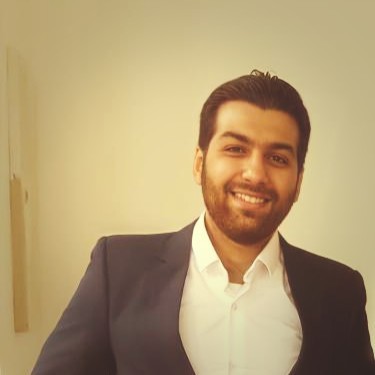 Current Address: Aljalawia, Dammam, Saudi Arabia Mobile Number: 00966594310909E-Mail: Mohammad_alsh@outlook.comLinkedInOBJECTIVE: To obtain position and become associated with a company where utilization of skills is encouraged, and to gain further experience while enhancing the company’s productivity.SKILLS & COMPETENCIES:Communication Skills	* Presentation Skills	* Strategic PlanningNegotiating Skills	* Team Working Skills	* Sales ExecutionProblem Solving Skills	* Excellent Customer Service	* Work well under pressureWORK EXPERIENCE:Abdullah Fouad Holding Co	May 2014 to PresentKhobar Dhahran. Saudi Arabia www.abdulla-fouad.comAn Aramco contractor and is a dynamic and diversified business group that is well known for excellence across its business units, serving the Oil & Gas, Energy, Healthcare, Information Technology, Consumer, and ConstructionsectorsI.T. Support SystemTroubleshoot and rectify any software-related problems experienced by Aramco personnelRemote support resolution and troubleshooting software errorsField Technical support/software troubleshootingMS office (Word, Excel, PowerPoint, access) supportTrain junior/new employees to Aramco standardEducate Aramco employees with basic troubleshooting skillsInstall/Modify/Configure new system/softwareABILITYES & COURSES: LinkedIn learningDatabase Management.Database Administrator. Data Structure.Intro into Database.Networking IP AddressingNetworking BasicsHtml-CSS EssentialInstall configure DB’s HA/DR solution by MS SQL Failover Cluster/Always-on.Ensure the overall availability of database services for internal & external customers.Ensure the safety and security of data and ensure their fault free.Modify Old database when needed after analyzing it.Register new users and assign them suitable privilege.Monitor and enhance server performance.Backup database regularly and restore data or database files.Supervise, validate, collect and copy database backup processes.Design and implement disaster and backup plans.Ability to work with PostgreSQL/SQL server Using Microsoft Azure/PgAdmin. Ability to code using html/CSS.EDUCATION:University Degree	: B. in Computer EngineerUniversity	: Al-Balqa University, Amman, Jordan Faculty	: Government EducationGeneral Grade	: GoodGraduation Year	2014PERSONAL INFORMATION:Date of Birth: Dec 24, 1991Language: Arabic, EnglishNationality: JordanianIqama Status: TransferableMarital Status: Married